Szczęść Boże!ReligiaGrupa IWtorek  28.04Temat: Biblia.Piosenka :  Czytaj Biblię.https://www.youtube.com/watch?v=ug-5Hzv6Mm8Środa 29.04.Temat : Święty Józef.Pokoloruj - św. Józefa Robotnika – patrona naszej parafii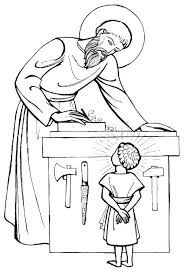 